Положение о едином речевом режиме в МБОУ «СОШ №53»1. Общие положения1.1. Настоящее Положение о введении и соблюдении единого речевого режима МБОУ СОШ № 53 разработано в соответствии с:с Федеральным законом от 29.12.2012 № 273-ФЗ «Об образовании в Российской Федерации»;постановлением главного санитарного врача от 28.09.2020 № 28 «Об утверждении санитарных правил СП 2.4.3648-20 "Санитарно-эпидемиологические требования к организациям воспитания и обучения, отдыха и оздоровления детей и молодежи"»;постановлением главного санитарного врача от 28.01.2021 № 2 «Об утверждении санитарных правил и норм СанПиН 1.2.3685-21 "Гигиенические нормативы и требования к обеспечению безопасности и (или) безвредности для человека факторов среды обитания"» (далее – СанПиН 1.2.3685-21);приказом Минпросвещения от 22.03.2021 № 115 «Об утверждении Порядка организации и осуществления образовательной деятельности по основным общеобразовательным программам – образовательным программам начального общего, основного общего и среднего общего образования»;Федеральным государственным образовательным стандартом начального общего образования, утвержденным приказом Минпросвещения от 31.05.2021 № 286;Федеральным государственным образовательным стандартом основного общего образования, утвержденным приказом Минпросвещения от 31.05.2021 № 287;Федеральным государственным образовательным стандартом начального общего образования, утвержденным приказом Минобрнауки от 06.10.2009 № 373;Федеральным государственным образовательным стандартом основного общего образования, утвержденным приказом Минобрнауки от 17.12.2010 № 1897;Федеральным государственным образовательным стандартом среднего общего образования, утвержденным приказом Минобрнауки от 17.05.2012 № 413;уставом МБОУ «СОШ №53 ».1.2. Единый речевой режим – система единых для всех требований, предполагающих строгое соблюдение всеми педагогическими работниками и учащимися литературной нормы в области орфоэпии, грамматики, логики, орфографии и каллиграфии; грамотное оформление всех материалов, в том числе материалов сайта ОО, документов и наглядных пособий; систематическое исправление всех ошибок и недочетов в устной и письменной речи учащихся с обязательной последующей работой над допущенными ошибками; система овладения терминами и специальными сочетаниями по всем предметам учебного плана; система ведения тетрадей и т. п.1.3. Цели введения единого речевого режима в ОО:создание условий для воспитания у учащихся ОО бережного отношения к русскому языку как национальному достоянию народов России;повышение качества школьного воспитания.1.4. Задачи введения единого речевого режима в ОО:повышение орфографической и пунктуационной грамотности обучающихся и педагогических работников ОО;воспитание речевой культуры школьников общими усилиями педагогических работников ОО;эстетическое воспитание школьников, привитие эстетического вкуса;формирование морально-этических норм поведения школьников через овладение ими культурой речи.1.5.Настоящее положение является обязательным для исполнения всеми педагогическими работниками ОО и обучающимися  ОО.2. Требования единого речевого режима2.1. Единый речевой режим предусматривает целенаправленную систематическую работу педагогических работников по воспитанию культуры речевого поведения школьников во всех областях.2.2. Единый речевой режим предполагает:строгое соблюдение преподавателями и учащимися литературных норм в области грамматики, орфоэпии, орфографии, пунктуации, каллиграфии;грамотное оформление всех материалов и документов;исправление всех ошибок и недочетов в устной и письменной речи учащихся;учет ошибок, в том числе и в речевом оформлении, при выставлении отметки за ответ (письменную работу) ученика;единый порядок ведения тетрадей по всем предметам и оформление письменных работ учащихся.2.3. Администрация ОО должна направлять, координировать работу по введению единого речевого режима в школе, контролировать соблюдение единого речевого режима учащимися и работниками.2.4. Каждый педагогический работник несет ответственность за ведение любой документации в соответствии с требованиями единого речевого режима и в соответствии с нормами русского литературного языка.2.5. Каждый педагогический работник несет ответственность за соответствие всех размещенных материалов (объявления, стенды, газеты и т. д.) нормам русского литературного языка.2.6. Каждый учитель должен работать над обогащением лексического запаса учащихся.2.7. Каждый учитель должен прививать учащимся навыки работы с книгой, включая справочную литературу, словари.2.8. Учитель-предметник несет ответственность за правильное, грамотное оформление классной доски к уроку и во время урока. Записи на доске необходимо делать четко, аккуратно, разборчивым почерком, соблюдая орфографические и пунктуационные нормы. Сокращения, домашнее задание записываются учителем в обязательном порядке на доске.3. Оценка устных и письменных высказываний3.1. Любое высказывание учеников в устной и письменной форме: развернутый ответ на определенную тему, доклад, описание физического или химического опыта, рецензия на ответ товарища и т. д., следует оценивать, учитывая содержание высказывания, его логическое построение и речевое оформление.3.2. Ученики должны уметь:говорить и писать на тему, соблюдая ее границы;отбирать наиболее существенные факты и сведения, чтобы раскрыть тему и основную мысль высказывания;излагать материал логично и последовательно, то есть устанавливать причинно-следственные связи, строить рассуждение, давать заключение индуктивное, дедуктивное и по аналогии, а также делать выводы;правильно и точно пользоваться языковыми средствами для оформления высказывания;строить высказывания в определенном стиле в зависимости от цели и ситуации общения: на уроке, конференции, собрании, экскурсии и т. д.;отвечать достаточно громко, четко, с соблюдением логических ударений, пауз, правильной интонации, правил произношения;оформлять любое письменное высказывание с соблюдением орфографических и пунктуационных норм, аккуратно, разборчивым почерком.3.3. Грамотно оформленным следует считать высказывание, в котором соблюдаются:1) правила произношения и ударения в устных высказываниях;2) правила употребления слов в соответствии с их значением, закрепленным в словарях, и особенностями использования в различных стилях речи;3) правила образования и изменения слов, а также образования словосочетаний и предложений в соответствии с требованиями грамматики;4) правила орфографии и пунктуации в письменных высказываниях. Не допускаются ошибки в написании изученных терминов, заглавных букв в географических названиях, в названиях исторических событий, в собственных именах писателей, ученых, исторических деятелей и др.4. Ведение тетрадейВсе записи в тетрадях ученики должны проводить с соблюдением следующих требований:писать аккуратным, разборчивым почерком;соблюдать поля, которые размещаются с внешней стороны;указывать дату выполнения работы цифрами на полях (например, 10.09.14). В тетрадях по русскому языку число и месяц записывать словами в форме именительного падежа посередине строчки (например, «Десятое сентября»). Точка в конце записи даты не ставится. В 1-м классе в первом полугодии дата работ по русскому языку и математике не пишется. Со второго полугодия 1-го класса, а также во 2–3-х классах обозначается время выполнения работы: число – арабской цифрой, а название месяца – прописью;писать на отдельной строке название темы урока, а также темы письменных работ: изложений, сочинений, практических и других работ;обозначать номер упражнения, задачи или указывать вид выполняемой работы, например, план, конспект, ответы на вопросы и т. д., название темы урока, а также темы письменных работ – изложений, сочинений, практических и других работ;указывать, где выполняется работа – в классе или дома;в тетрадях для контрольных работ и работ по развитию речи по русскому языку и литературе с красной строки записывать вид работы и строкой ниже – ее название, точка не ставится. То же относится к обозначению кратковременных работ, выполняемых в тетрадях для классных работ;необходимо соблюдать красную строку;между датой и заголовком, наименованием вида работы и заголовком, а также между заголовком и текстом в тетрадях по русскому языку строку не пропускать. В тетрадях в клетку пропускать только 2 клетки;между заключительной строкой текста одной письменной работы и датой или заголовком следующей работы в тетрадях в линейку пропускать 2 линии, а в тетрадях в клетку – 4 клетки для отделения одной работы от другой и для выставления оценки за работу;выполнять аккуратно подчеркивания, чертежи, условные обозначения карандашом или ручкой, в случае необходимости – применять линейку или циркуль;исправлять ошибки следующим образом: неверно написанную букву или пунктуационный знак зачеркивать косой линией; часть слова, слово, предложение – тонкой горизонтальной линией; вместо зачеркнутого надписывать нужные буквы, слова, предложения; не заключать неверные написания в скобки.5. Проверка тетрадейСпособы фиксации орфографических ошибок в тетрадях учащихся:1. Подчеркнуть ошибку одной чертой, зачеркнуть и исправить.2. Подчеркнуть ошибку, зачеркнуть, но не исправлять.3. Обозначить часть слова, в которой есть ошибка.4. Подчеркнуть все слово, в котором есть ошибка.Во всех случаях на поля ставится знак орфографической ошибки (I). Способ фиксации орфографических ошибок выбирает учитель в зависимости от цели работы: обучающая она или контрольная.Муниципальное бюджетное общеобразовательное учреждение «Средняя общеобразовательная школа № 53 с углубленным изучением отдельных предметов»(МБОУ «СОШ №53»)Муниципальное бюджетное общеобразовательное учреждение «Средняя общеобразовательная школа № 53 с углубленным изучением отдельных предметов»(МБОУ «СОШ №53»)Муниципальное бюджетное общеобразовательное учреждение «Средняя общеобразовательная школа № 53 с углубленным изучением отдельных предметов»(МБОУ «СОШ №53»)Муниципальное бюджетное общеобразовательное учреждение «Средняя общеобразовательная школа № 53 с углубленным изучением отдельных предметов»(МБОУ «СОШ №53»)СОГЛАСОВАНОУТВЕРЖДЕНОУТВЕРЖДЕНОПедагогическим советомМБОУ «СОШ №53»(протокол №10 от  19.07.2023    )Директор МБОУ «СОШ №53» 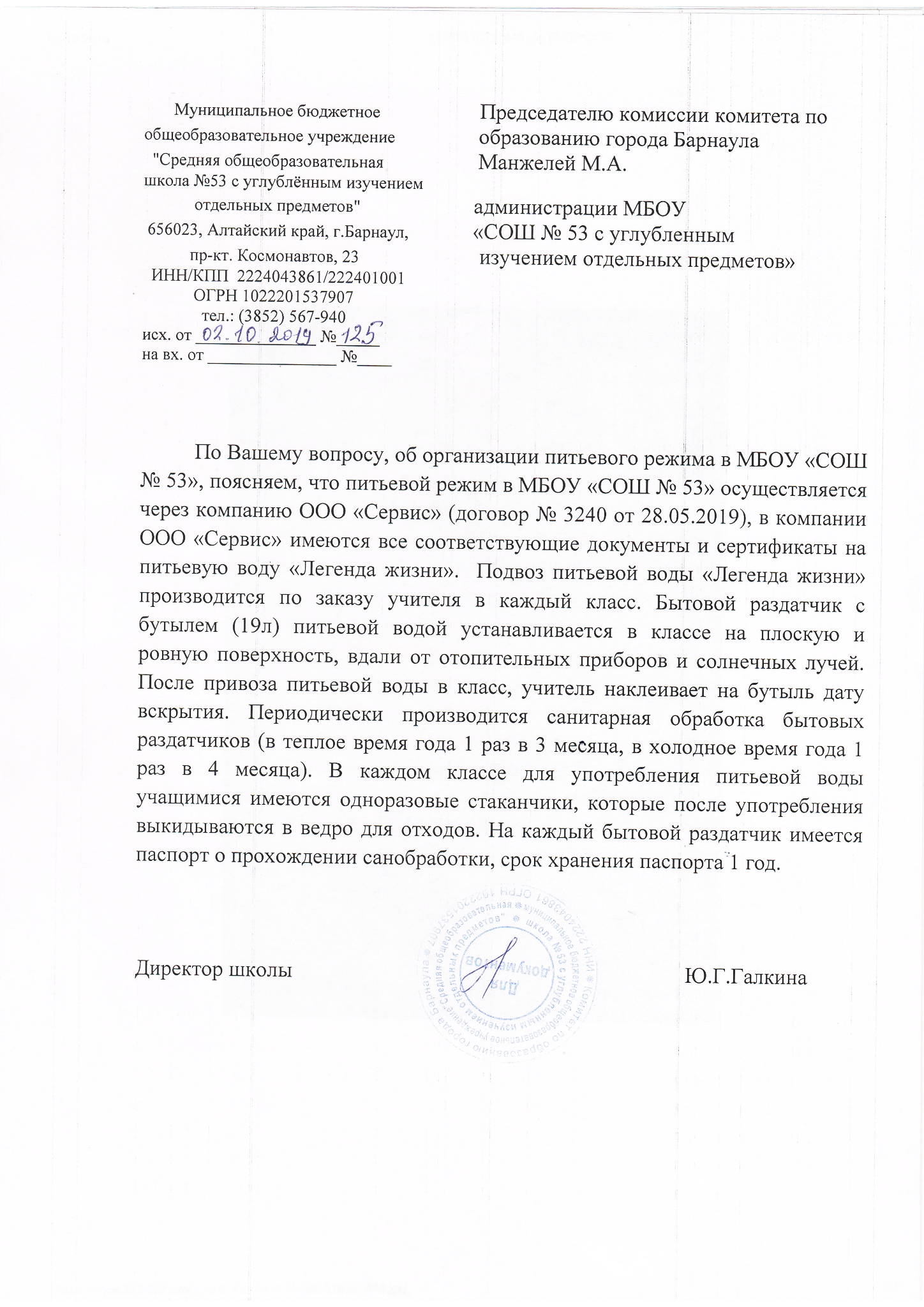                           Ю.Г. ГалкинаПриказ № 256р      от07.08.2023Педагогическим советомМБОУ «СОШ №53»(протокол №10 от  19.07.2023    )Директор МБОУ «СОШ №53»                           Ю.Г. ГалкинаПриказ № 256р      от07.08.2023Педагогическим советомМБОУ «СОШ №53»(протокол №10 от  19.07.2023    )Директор МБОУ «СОШ №53»                           Ю.Г. ГалкинаПриказ № 256р      от07.08.2023СОГЛАСОВАНОСоветом старшеклассниковМБОУ «СОШ №53»(протокол №5 от   19.07.2023 )